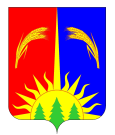 АДМИНИСТРАЦИЯЮРЛИНСКОГО МУНИЦИПАЛЬНОГО РАЙОНАПОСТАНОВЛЕНИЕот 06.11.2018 г.                                                                                                     № 528На основании статьи 46 Градостроительного кодекса Российской Федерации, статьи 28 Федерального закона от 06.10.2003 № 131-Фз «Об общих принципах организации местного самоуправления в Российской Федерации», решения Земского Собрания Юрлинского муниципального района от 16.10.2007 № 180 «Об утверждении Положения о публичных слушаниях в Юрлинском муниципальном районе» и заявления ООО «КамаСтройСервис» о проведении публичных слушаний по проекту планировки с проектом межевания территории объекта «Строительство канализационных очистных сооружений к объекту: «Лечебный корпус с поликлиникой, с. Юрла», Администрация Юрлинского муниципального района ПОСТАНОВЛЯЕТ:Провести 7.12.2018 г. в 11.00 час. публичные слушания по теме «Проект планировки с проектом межевания территории объекта «Строительство канализационных очистных сооружений к объекту: «Лечебный корпус с поликлиникой, с. Юрла» по адресу: 614200 с. Юрла, ул. Ленина 15.Срок проведения публичных слушаний составляет не менее одного месяца и не более трех месяцев со дня размещения постановления на официальном Интернет-сайте муниципального образования Юрлинского муниципального района до дня размещения заключения о результатах публичных слушаний на указанном сайте.Администрации Юрлинского муниципального района обеспечить:организацию и проведение публичных слушаний;соблюдение требований законодательства, правовых актов Юрлинского муниципального района по организации и проведения публичных слушаний;информирование заинтересованных лиц о дате, времени и месте проведения публичных слушаний;размещение документации (экспозиция) по теме публичных слушаний для предварительного ознакомления Администрации Юрлинского муниципального района по адресу: 619200, с. Юрла ул. Ленина 15, каб.№ 54;своевременную подготовку и опубликование заключения о результатах публичных слушаний в печатном средстве массовой информации «Информационный бюллетень «Вестник Юрлы»;размещение постановления и сообщения о проведении публичных слушаний на официальном сайте Интернет-сайте муниципального образования «Юрлинский муниципальный район».Утвердить состав организационного комитета по проведению публичных слушаний по вопросам градостроительной деятельности при Администрации Юрлинского муниципального района:Председатель организационного комитета: Трушников Александр Александрович - заместитель главы Администрации районаЗаместитель председателя организационного комитета:Мелехина Наталья Александровна - заместитель главы Администрации районаЧлены оргкомитета:Григорьева Марина Викторовна -  заведующий отдела по архитектуре, строительству и дорожному хозяйству.Андреев Олег Геннадьевич – заведующий отделом по управлению муниципальным имуществом.Канюкова Елена Анатольевна -  главный специалист отдела по управлению муниципальным имуществом.Штукарь Наталья Викторовна – ведущий специалист отдела по архитектуре, строительству и дорожному хозяйству.Представитель администрации Юрлинского сельского поселения (по согласованию).Представитель ООО «КамаСтройСервис» (по согласованию).Заинтересованные лица вправе по 06.12.2018 г. представить свои предложения и замечания по теме публичных слушаний в отдел строительства и архитектуры Администрации Юрлинского муниципального района по адресу: 619200, с. Юрла ул. Ленина д.15, каб. № 54.Опубликовать постановление и сообщение о проведении публичных слушаний в печатном средстве массовой информации «Информационный бюллетень «Вестник Юрлы».Контроль за исполнением постановления возложить на заместителя главы администрации Трушникова А.А.Глава района –глава Администрации района                                                Т.М. Моисеева О назначении публичных слушаний по проекту планировки с проектом межевания территории объекта «Строительство канализационных очистных сооружений к объекту: «Лечебный корпус с поликлиникой, с. Юрла»